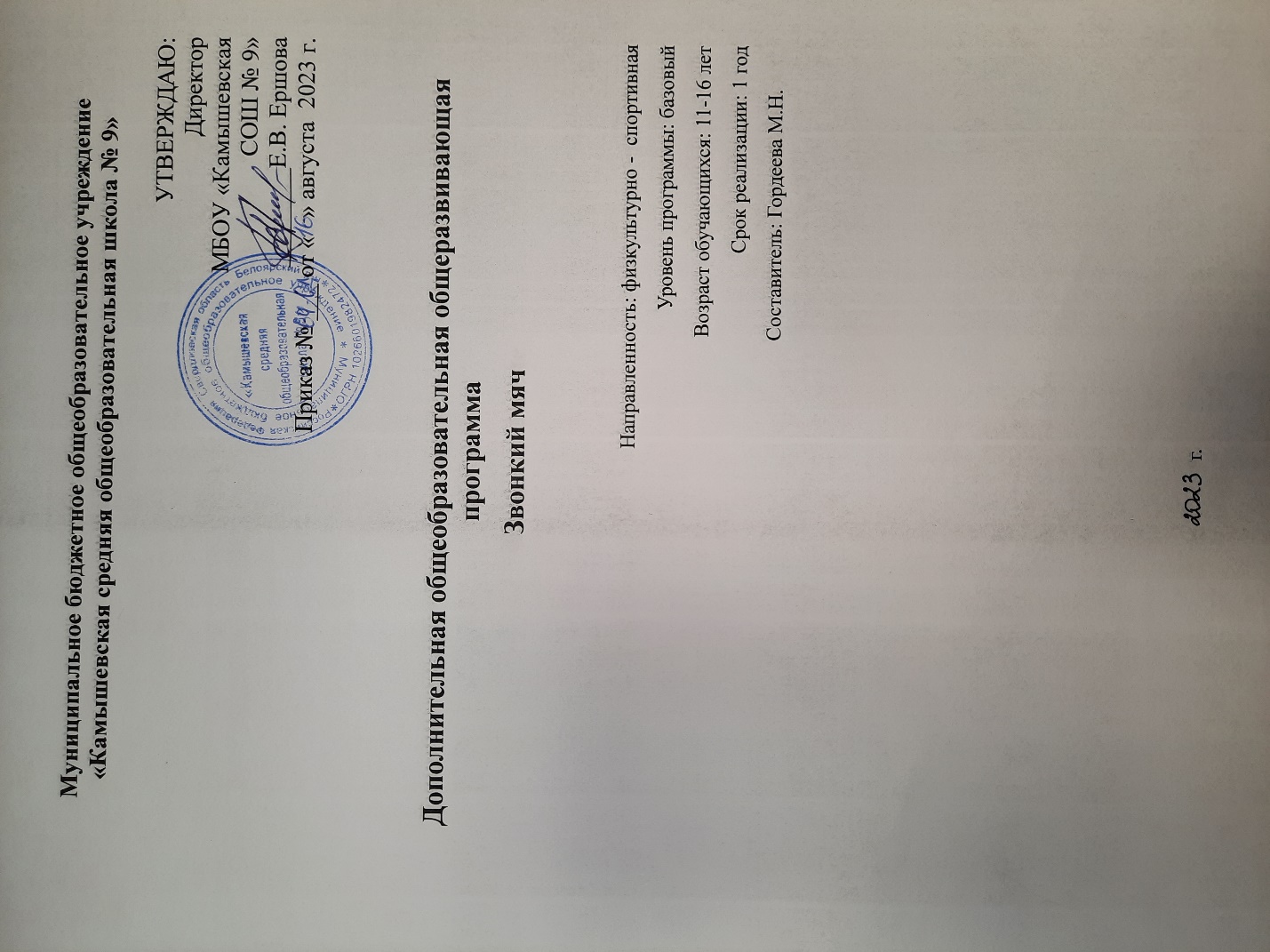 ОглавлениеРаздел №1 «Комплекс основных характеристик программы»1.1. Пояснительная запискаДополнительная общеобразовательная  общеразвивающая программа «Звонкий мяч» - физкультурно-спортивной направленности носит индивидуальный и групповой характер обучения.Новизна программы. Особенностью данной программы является упор на изучение новейших технических приёмов, тактических действий и современных методик, что позволяет достигнуть более высокого результата в волейболе а также внедрение в процесс обучения активной психологической подготовки.  Применение методов психорегуляции (способность спортсмена управлять своими мыслями, чувствами, действиями, то есть быть в хорошем настроении) в учебно-тренировочном процессе и на соревнованиях позволит учащимся добиться наивысших результатов в освоении игры в волейбол. Волейбол — один из наиболее увлекательных и массовых видов спорта, получивших всенародное признание. Его отличает богатое и разнообразное двигательное содержание. Чтобы играть в волейбол, необходимо уметь быстро бегать, мгновенно менять направление и скорость движения, высоко прыгать, обладать силой, ловкостью и выносливостью. Эмоциональные напряжения, испытываемые во время игры, вызывают в организме занимающихся высокие сдвиги в деятельности сердечно-сосудистой и дыхательной систем. Качественные изменения происходят и в двигательном аппарате. Прыжки при передачах мяча, нападающих ударах и блокировании укрепляют костную систему, суставы становятся более подвижными, повышается сила и эластичность мышц.Постоянные взаимодействия с мячом способствуют улучшению глубинного и периферического зрения, точности и ориентировке в пространстве. Игра в волейбол развивает также мгновенную реакцию на зрительные и слуховые сигналы, повышает мышечное чувство и способность к быстрым чередованиям напряжений и расслаблений мыши. Небольшой объем статических усилий и нагрузок в игре благотворно влияет на рост юных спортсменов. Развитие общей физической подготовки юных спортсменов и помогает наиболее одаренным детям достичь высоких спортивных результатов.Данная программа разработана для детей 11-16 лет. Формы обучения:индивидуальнаягрупповаякоманднаяочнаяОсобенности организации образовательного процесса: Занятия проводятся по 1,5 часа 2 раза в неделю. Включает в себя теоретическую и практическую часть. В теоретической части рассматриваются вопросы техники и тактики игры в волейбол. В практической части углублено изучаются технические приемы и тактические комбинации.Срок реализации программы:  1 год (105 часа) Наполняемость учебной группы: Минимальное количество обучающихся в группе 10 - 12 чел. Формы проведения занятий:  Тренировочные занятия, беседы, соревнования, тестирования, спортивные конкурсы, праздники, просмотры соревнований.1.2. Цели и задачи программыЦель: углублённое изучение спортивной игры волейбол.Задачи:1. Обучающие задачи: - Обучение техники приемов и передач мяча.- Обучение основными приемами техники и тактики игры. 2. Развивающие задачи: - Формирование навыков сотрудничества в тренировочных, игровых ситуациях - Развитие основных физических качеств: силы, быстроты, выносливости, координации  и гибкости; - Формирование у занимающихся необходимых теоретических знаний в области физической культуры для самостоятельного использования их в повседневной жизни. 3. Воспитательные задачи: - Формирование у занимающихся устойчивого интереса к занятиям волейбола; - Воспитание моральных и волевых качеств; - Развитие чувства коллективизма. 1.3. Содержание программыВводное занятие Теория: История возникновения и развития волейбола. Современное состояние волейбола. Правила безопасности при занятиях волейболом. Начальная диагностика. Общая физическая подготовка. Теория: Значение ОФП в подготовке волейболистов.Практика: Общеразвивающие упражнения направленные на развитие всех физических качеств. Упражнения на снарядах, тренажерах, футбол, баскетбол. Специальная физическая подготовка. Теория: Значение СФП в подготовке волейболистов. Практика: Подготовительные упражнения, направленные на развитие силы и быстроты сокращения мышц, которые участвуют в выполнении технических приёмов, скорости, прыгучести, специальной ловкости, выносливости (скоростной, прыжковой, силовой, игровой) быстроты перехода от одних действий к другим. Подвижные и спортивные игры. Техническая подготовка.Теория: Значение технической подготовки в волейболе. Практика: Стойки. Приёмы и передачи мяча (двумя руками снизу, двумя руками сверху). Подачи снизу. Прямые нападающие удары. Защитные действия (блоки, страховки). Тактическая подготовка. Теория: Правила игры в волейбол. Значение тактической подготовки в волейболе. Практика: Тактика подач. Тактика передач. Тактика приёмов мяча. Итоговое занятие Практика: Итоговая диагностика. Проведение игр.1.4. Планируемые результатыУчащийся научится: Знать: основы строения и функций организма; влияние занятий физическими упражнениями на дыхательную и сердечнососудистую системы; правила оказания первой помощи при травмах; гигиенические требования к питанию спортсмена, к инвентарю и спортивной одежде; методы тестирования при занятиях волейбола; правила игры в волейбол и судейства.Уметь: выполнять программные требования по видам подготовки; владеть основами техники и тактики волейбола; правильно применять технические и тактические приемы в игре, работать в коллективе, взаимодействуя с игроками команды, владеть навыками судейства Раздел №2 «Комплекс организационно-педагогических условий»2.1. Учебный план2.2. Календарный учебный графикКалендарный учебный график реализации образовательной программы составляется в соответствии с законом «Об образовании в Российской Федерации» (п. 10, ст. 2). Начало учебного года – 1 сентября Окончание учебного года  -  31мая 2023 года Продолжительность учебного года: 5-8 класс – 34 учебные недели Продолжительность учебных четвертей: 1 четверть – 8 недель, 3 дня 2 четверть – 7 недель, 2 дня 3 четверть – 9 недель, 3 дня 4 четверть – 8 недель, 2 дня Продолжительность каникул: Осенние – 9 календарных дней Зимние – 10 календарных дней Весенние – 9 календарных дней Летние – не менее 93 дня Сроки проведения промежуточной аттестации: последние 2 учебные недели учебного года. 2.3. Рабочие программыРабочая программа учебного курса обеспечивает достижение планируемых результатов дополнительной общеобразовательной общеразвивающей программы физкультурно-спортивной направленности «Волейбол».Рабочая программа учебного курса содержит:1) учебно-тематический план по курсу;2) содержание курса.	Полное изложение рабочей программы учебного курса, предусмотренного при изучении дополнительной общеобразовательной общеразвивающей программы физкультурно-спортивной направленности «Звонкий мяч»  приведено в Приложении.2.4. Методические материалыДополнительная общеобразовательная общеразвивающая программа физкультурно-спортивной направленности «Звонкий мяч»  составлена с учетом следующих нормативных документов:1) Федеральный закон РФ № 273-ФЗ «Об образовании в Российской Федерации» (статьи 2 (9), 10 (6), 12, 55, 75);2) Порядок организации и осуществления образовательной деятельности по дополнительным общеобразовательным программам, утвержденный приказом Минпросвещения России от 07.11.2018 № 196;3) Концепция развития дополнительного образования детей, утвержденная распоряжением Правительства РФ от 4 сентября 2014 г. № 1726-р;4) СанПиН 2.4.4.3172-14 «Санитарно-эпидемиологические требования к устройству, содержанию и организации режима работы образовательных организаций дополнительного образования детей» (глава 8 «Требования к организации образовательного процесса»);5) приказом Министерства образования и науки Российской Федерации от 23 августа 2017 г. № 816 (зарегистрирован Министерством юстиции Российской Федерации от 18 сентября 2017 г., регистрационный № 48226);6) Устав общеобразовательного учреждения «Дубская средняя общеобразовательная школа» (новая редакция)  утвержденного постановлением администрации  Ирбитского муниципального образования от 23.10.2017  № 935-ПА.Программа составлена с учетом санитарно-гигиенических требований, возрастных особенностей учащихся среднего и старшего школьного возраста и рассчитана на занятия в спортивном зале и на открытой площадке: учебная игра, матчевые встречи, соревнования. Форма проведения занятий: групповая с организацией индивидуальных форм работы внутри группы, в парах, подгрупповая Раздел №3 «Комплекс форм аттестации»3.1. Формы аттестацииПрограмма предусматривает промежуточную и итоговую аттестацию результатов обучения детей.В начале года проводится входное тестирование. Промежуточная аттестация проводится в виде текущего контроля в течение всего учебного года. Она предусматривает 1 раз в полгода зачетное занятие по общей и специальной физической подготовке при выполнении контрольных упражнений.Итоговая аттестация проводится в конце учебного года обучения и предполагает зачет в форме тестирования по общей физической подготовке и контрольной игры в волейбол. Итоговый контроль проводится с целью определения степени достижения результатов обучения и получения сведений для совершенствования программы и методов обучения.Контрольные игры проводятся регулярно в учебных целях как более высокая ступень учебных игр с заданиями. Кроме того, контрольные игры незаменимы при подготовке к соревнованиям.  Календарные игры применяются с целью использования в соревновательных условиях изученных технических приемов и тактических действий.Умения и навыки проверяют во время участия обучающихся в соревнованиях, в организации и проведении судейства муниципальных соревнований. 3.2. Оценочные материалыСписок  литературыЖелезняка Ю.Д., Костюкова В.В., Чачина А.В. Примерная программа спортивной подготовки по виду спорта «Волейбол» (спортивные дисциплины «Волейбол» и «Пляжный волейбол»). / Под общей редакцией– М.: 2016. – 210 с.Ю.Д. Железняк, Л.Н. Слупский «Волейбол в школе», Москва, «Просвещение», 1989. Козырева Л. «Волейбол». Азбука спорта. М.: «ФК и С», 2003 г.  Лях В.И. и др. «Физическая культура». Учебник для учащихся 10-11 классов общеобразовательных учреждений. М.: «Просвещение», 2002 г. Фурманов А.Г. «Начальное обучение волейболистов». Минск, «Беларусь», 1976  Приложение №1 к дополнительной общеобразовательной общеразвивающей программе физкультурно-спортивной напрлнности «Звонкий мяч»Рабочая программа по курсу«Звонкий мяч»Программа разработана для детей среднего школьного возраста с учетом особенностей их развития.	Занятия проводятся по 1 часу два  раза в неделю. Курс рассчитан на 70 часов.Учебно-тематический план по курсу «Звонкий мяч»Раздел №1 «Комплекс основных характеристик программы»31.1. Пояснительная записка …………………………………………………………...31.2. Цель и задачи программы…………………………………………………………41.3. Содержание программы …………………………………………………………..41.4. Планируемые результаты …………………………………………………………4Раздел №2 «Комплекс организационно-педагогических условий»52.1. Учебный план ……………………………………………………………………...52.2. Календарный учебный график …………………………………………………...62.3. Рабочие программы ……………………………………………………………….62.4. Методические материалы ………………………………………………………...6Раздел №3 «Комплекс форм аттестации»73.1. Формы аттестации ………………………………………………………………...73.2. Оценочные материалы ……………………………………………………………7Список литературы …………………………………………………………………11Приложение …………………………………………………………………………12№ п/пНазвание раздела, темыКоличество часовКоличество часовКоличество часовФормы аттестации (контроля)Зачет/незачет№ п/пНазвание раздела, темыВсегоТеорияПрактикаФормы аттестации (контроля)Зачет/незачет1.Вводное занятие11-2.Общая физическая подготовка. 282103.Специальная физическая подготовка18284.Техническая подготовка.8425.Тактическая подготовка.14216.Итоговое занятие211ИТОГО:711222Технический приемКонтрольные упражненияВозраст летОценкаОценкаОценкаОценкаОценкаОценкаОценкаОценкаТехнический приемКонтрольные упражненияВозраст летмальчикимальчикимальчикимальчикидевочкидевочкидевочкидевочкиТехнический приемКонтрольные упражненияВозраст летвысокийВыше среднегосреднийнизкийвысокийВыше среднегосреднийнизкийI. Передачамяча1.Поточная передача мяча двумя руками сверху в стенку с расстояния 3 м (кол-во раз)11121314479123569234511234679345723341123I. Передачамяча2.Передача мяча двумя руками сверху с собственного набрасывания из зоны 6 в кольцо диаметром 1 м, установленное в зоне 3 (10 попыток)11123524120134231201I. Передачамяча3.Передача мяча двумя руками сверху из зоны4 через сетку в квадрат3х3 м, расположенный в зоне 6; мяч предварительно передан из зоны 3 (10 попыток)11124635231245342312I. Передачамяча4.Передача мяча двумя руками сверху из зоны 3 в кольцо, установленное в зоне 4, с предварительной передачи мяча из зоны 5 (10 попыток)13141516174666735555233331222235556244451233301222I. Передачамяча5.Передача мяча двумя руками сверху в прыжке из зоны 4, через сетку в квадрат 3х3 м, расположенный у лицевой линии в зоне 6, с предварительной передачи мяча из зоны 3 (10 попыток)13145645332245342312I. Передачамяча6.Передача мяча двумя руками сверху из зоны 2 в кольцо, установленное в зоне 4, предварительной передачи мяча из зоны 6 (10 попыток)151617445334222111344233122011I. Передачамяча7.Передача мяча двумя руками сверху в прыжке из зоны 4 через сетку в прямоугольник 2х3 м, расположенный у лицевой линии в зоне 6, предварительной передачи мяча из зоны 3 (10 попыток)151617557445334222445334223112II. Подача мяча1.Нижняя прямая подача в пределы площадки (10 попыток)11127846341267453312II. Подача мяча2.Нижняя прямая подача на точность (по 5 попыток в левую и правую половину площадки)11124634231245341201II. Подача мяча3.Верхняя прямая подача в пределы площадки (10 попыток)13148957352367453422II. Подача мяча4.Верхняя прямая подача на точность (по 5 попыток в левую и правую половину площадки)13145645231245342211II. Подача мяча5.Верхняя прямая подача на точность по заданию (по 5 попыток в левую и правую половину площадки)151617678556344233556444233122II. Подача мяча6.Верхняя боковая подача в пределы площадки (10 попыток)151617578467245123456335223112Технический приемКонтрольные упражненияВозраст летОценкаОценкаОценкаОценкаОценкаОценкаОценкаОценкаТехнический приемКонтрольные упражненияВозраст летмальчикимальчикимальчикимальчикидевочкидевочкидевочкидевочкиТехнический приемКонтрольные упражненияВозраст летвысокийВыше среднегосреднийнизкийвысокийВыше среднегосреднийнизкийIII.Нападающий удар1.Прямой нападающий удар из зоны 4 в пределы площадки с передачи из зоны 3 (10 попыток)11121314346823561234012323661255-133--22III.Нападающий удар2.Нападающий удар из зоны 4 на точность (по 5 попыток в зоны 1 и 5) с передачи из зоны 3151617678567445334567456334223III.Нападающий удар3.Прямой нападающий удар из зоны 4 на силу в пределы площадки с передачи из зоны 3 (10 попыток)151617578466355244466355244133IV.Блокирование1.Блокирование нападающего удара из зоны 4 в зону 5 (10 попыток)1314151617225681145611244--1231245711345--233--111IV.Блокирование2.Блокирование нападающего удара из зоны 2 в зону 1 (10 попыток)1314151617225681145611244--1231255711345--233--111IV.Блокирование3.Блокирование нападающего удара из зоны 3 в пределы площадки (10 попыток)151617456345234122345234233111№ занятияТема занятияКол-во часов1-2Гигиена спортсмена. Правила соревнований. Учебно-тренировочная игра.13-4Прием мяча снизу, передача сверху. Учебно-тренировочная игра.15-6Прием и передача мяча сверху. Учебно-тренировочная игра.17-8Нижняя прямая подача. Прием снизу. Учебно-тренировочная игра.19-10Передача мяча в парах сверху. Передача мяча в парах снизу. Учебно-тренировочная игра.111-12Верхняя прямая подача, боковая подача, прием подачи. Учебно-тренировочная игра.113-14Ходьба, бег. Передача мяча сверху, двумя руками вверх, вперед, над собой. Учебно-тренировочная игра.115-16Прием мяча сверху двумя руками. Нижняя прямая подача. Учебно-тренировочная игра.117-18Прием мяча снизу двумя руками. Отбивание мяча через сетку стоя и в прыжке. Учебно-тренировочная игра.119-20Остановка шагом, прыжком, скачок. Передача сверху двумя руками с выпадом в сторону. Учебно-тренировочная игра.121-22Передача мяча сверху двумя руками из глубины площадки. Прямой нападающий удар. Учебно-тренировочная игра.123-24Сочетание способов перемещения. Нижняя боковая подача. Учебно-тренировочная игра.125-26Падение и перекаты после падения. Прием мяча сверху двумя руками с падением в сторону. Учебно-тренировочная игра.127-28ОФП. Верхняя прямая подача. Учебно-тренировочная игра.129-30Передача мяча снизу двумя руками. Прямой нападающий удар сильнейшей рукой. Учебно-тренировочная игра.131-32Передача мяча одной рукой сверху, имитация нападающего удара. Учебно-тренировочная игра.133-34Прием снизу двумя руками с падением. Одиночное блокирование. Учебно-тренировочная игра.135-36Выбор места для выполнения второй передачи. Нападающий удар с переводом. Учебно-тренировочная игра.137-38Чередование способов передачи мяча. Блокирование ударов с задней линии. Учебно-тренировочная игра.139-40Чередование способов приема мяча. Имитация нападающего удара. Учебно-тренировочная игра.141-42ОФП. Чередование способов подач. Взаимодействие игроков передней линии. Учебно-тренировочная игра.143-44СФП. Выбор места для выполнения удара. Групповое блокирование. Учебно-тренировочная игра.145-46Чередование способов приема мяча. Подача мяча на игрока, слабо владеющего приемом. Учебно-тренировочная игра.147-48Передача мяча сверху двумя руками, стоя спиной к направлению передачи. Учебно-тренировочная игра.149-50Прием мяча снизу двумя руками. Нападающий удар сильнейшей рукой. Учебно-тренировочная игра.151-52Чередование способов приема мяча. Одиночное блокирование. Групповое блокирование. Учебно-тренировочная игра.153-54Выбор способа приема мяча от нападающего удара. Страховка. Выбор места при приеме подачи. Учебно-тренировочная игра.155-56Прием мяча снизу одной рукой. Чередование способов нападающего удара. Учебно-тренировочная игра.157-58Передача мяча одной рукой сверху. Нападающий удар с переводом вправо. Учебно-тренировочная игра.159-60Передачи мяча, различные по высоте. Нападающий удар после остановки. Учебно-тренировочная игра.161-62Передачи мяча, различные по расстоянию. Нападающий удар после прыжка с места. Учебно-тренировочная игра.163-64Учебно-тренировочная игра.165-66Учебно-тренировочная игра.167-68Учебно-тренировочная игра.169-70Учебно-тренировочная игра.1Итого:Итого:70